Preparing for Transition from Key Stage 4 to Key Stage 5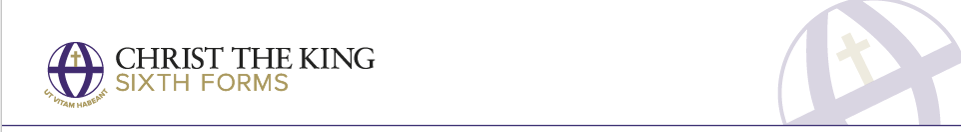 SubjectQualificationMathematics and Further MathematicsA LevelRecommended Reading MaterialsRecommended Websites CUP websiteBook: E - A story of a number http://webwork.utleon.edu.mx/Paginas/Libros/E%20-%20The%20Story%20of%20a%20Number.pdfClick here for AS (single) Mathsand click here for AS Further Maths (Core Pure) - samples onlyPast papers, Specification, sample assessment material and questions https://www.examsolutions.net/a-level-maths/aqa/ - AQAMEI Skills packs, walkthroughs and more https://integralmaths.org/students/ - integralPhysics and Maths tutorPreparation TasksRecommended Research Bridging activities to prepare for A Level Maths https://huddnewcoll.ac.uk/files/Admissions/BridgingActivities/Bridging_Activity_Mathematics_2017.pdf Transition tasks https://www.fortismere.haringey.sch.uk/_site/data/files/sixth%20form/bridging%20activities/9701EFA84CD37EE3CF0C2892552289B9.pdfKindle Free Edition of CGP New Head Start to A Level Maths https://www.amazon.co.uk/New-Head-Start-Level-Maths-ebook/dp/B06XD29GX2/ref=sr_1_1_twi_kin_1?s=books&ie=UTF8&qid=1490018045&sr=8-1&keywords=B06XD29GX2Click here for AS (single) Mathsand click here for AS Further Maths (Core Pure) - samples onlyMEI's quiz game - https://mei.org.uk/bridgeit - MEINumberphile videos on YouTube https://www.youtube.com/user/numberphile/videosRecommended trips or visits this SummerRecommended trips or visits this SummerIf you are able to this summer, a trip to Bletchley Park is fantastic - https://bletchleypark.org.uk/If you are able to this summer, a trip to Bletchley Park is fantastic - https://bletchleypark.org.uk/Tasks to CompleteTasks to CompleteBridging activities to prepare for A Level Maths https://huddnewcoll.ac.uk/files/Admissions/BridgingActivities/Bridging_Activity_Mathematics_2017.pdf Transition tasks https://www.fortismere.haringey.sch.uk/_site/data/files/sixth%20form/bridging%20activities/9701EFA84CD37EE3CF0C2892552289B9.pdfKindle Free Edition of CGP New Head Start to A Level Maths https://www.amazon.co.uk/New-Head-Start-Level-Maths-ebook/dp/B06XD29GX2/ref=sr_1_1_twi_kin_1?s=books&ie=UTF8&qid=1490018045&sr=8-1&keywords=B06XD29GX2Using the 'Guest Access' link, you can access the AMSP resources for free at https://amsp.org.uk/resource/students-fmsp-legacy-resources-archiveHome Learning Year 11 to A level bridging pack by OUP http://fdslive.oup.com/www.oup.com/oxed/secondary/maths/HomeLearning-Pack_A-Level-Bridging_Algebra_Contents-page.pdf?region=ukTransition resources by CIMT (http://www.cimt.org.uk/projects/mepres/step-up/index.htm) Mathedup (https://www.mathedup.co.uk/transition-takeaway/)Summer Start for A level Maths - https://primrosekitten.org/courses/further-maths/ - get 50% off with code COVID19Bridging activities to prepare for A Level Maths https://huddnewcoll.ac.uk/files/Admissions/BridgingActivities/Bridging_Activity_Mathematics_2017.pdf Transition tasks https://www.fortismere.haringey.sch.uk/_site/data/files/sixth%20form/bridging%20activities/9701EFA84CD37EE3CF0C2892552289B9.pdfKindle Free Edition of CGP New Head Start to A Level Maths https://www.amazon.co.uk/New-Head-Start-Level-Maths-ebook/dp/B06XD29GX2/ref=sr_1_1_twi_kin_1?s=books&ie=UTF8&qid=1490018045&sr=8-1&keywords=B06XD29GX2Using the 'Guest Access' link, you can access the AMSP resources for free at https://amsp.org.uk/resource/students-fmsp-legacy-resources-archiveHome Learning Year 11 to A level bridging pack by OUP http://fdslive.oup.com/www.oup.com/oxed/secondary/maths/HomeLearning-Pack_A-Level-Bridging_Algebra_Contents-page.pdf?region=ukTransition resources by CIMT (http://www.cimt.org.uk/projects/mepres/step-up/index.htm) Mathedup (https://www.mathedup.co.uk/transition-takeaway/)Summer Start for A level Maths - https://primrosekitten.org/courses/further-maths/ - get 50% off with code COVID19